Vekeplan for 2. trinn   Veke 42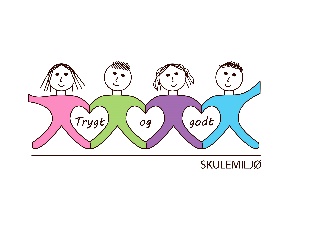 Dette jobbar vi med:                                 VEKE 42Informasjon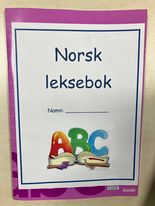 Hei!
Håpar de har hatt ein fin haustferie!Elevane har fått ny lese- og skrivelekse i norsk. Vi limer inn to leseark i eiga leksebok kvar veke. Elevane får nokre gonger spørsmål som dei skal svare på i lekseboka. Det er veldig viktig at boka er med tilbake på skulen kvar onsdag! 
Denne veka er det skulefotografering. Elevane skal ta portrett og gruppebilete. Dette skal de ha fått informasjon om direkte frå fotografen.Helsing lærarane på 2.trinnNorskLesestrategi: BO blikk ( bilete og overskrift).
Korte leseøkter og finskriftTekstskaping: BrevMatematikkNabotalPartal og oddetal Problemløysing.EngelskTema: School wordsTema/ KRLE“Dyrenes triks”
Kva er ei heilag skrift?Sosial kompetanseMine og dine følelsarKroppsøving/ SvømmingØve på å avlevere, ta imot og leike med ulike reiskapar og balltyparTil tysdagTil onsdagTil torsdagTil fredagInfo.:Fotografering: 2a og 2bHugs å ta med lekseboka.Fotografering 2c og 2d2a, 2b og 2c: Hugs gymsko.2d: BadetøyLekser til:Lekseboka ark 1Lekseboka ark 2Multi øvebok s. 22Ekstra: s.21